Mit dem hier abgebildeten Versuchsaufbau wird die Hall-Spannung in Abhängigkeit von der Stromstärke durch die Spulen gemessenMaterial: 2 Spulen (n=250, Imax=5A), U-Kern mit zwei Polschuhen, Platine mit Germanium-Plättchen, Potenziometer, 4,5V-Batterie, 2 Multimeter, Schülernetzgerät.Versuchsaufbau: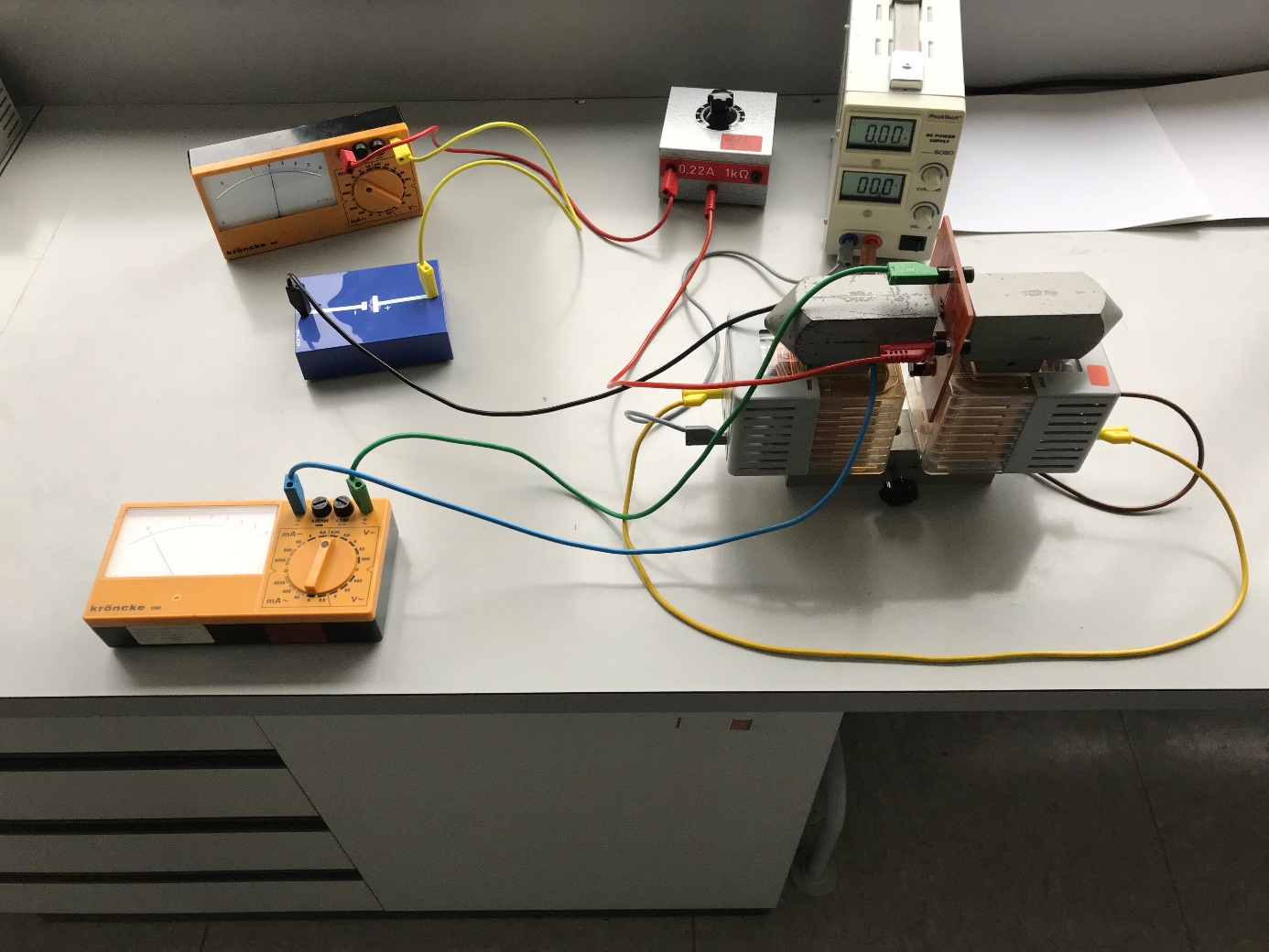 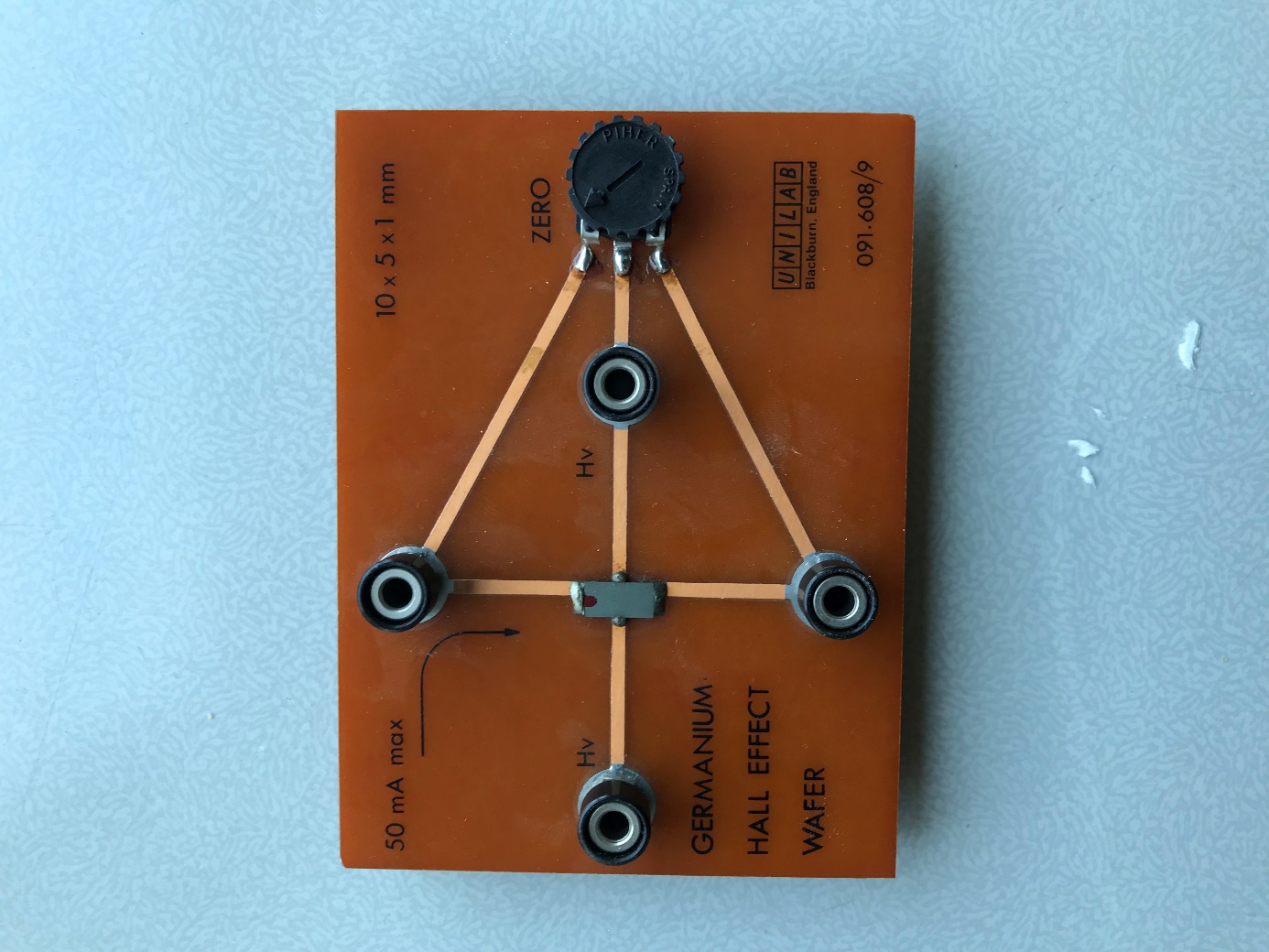 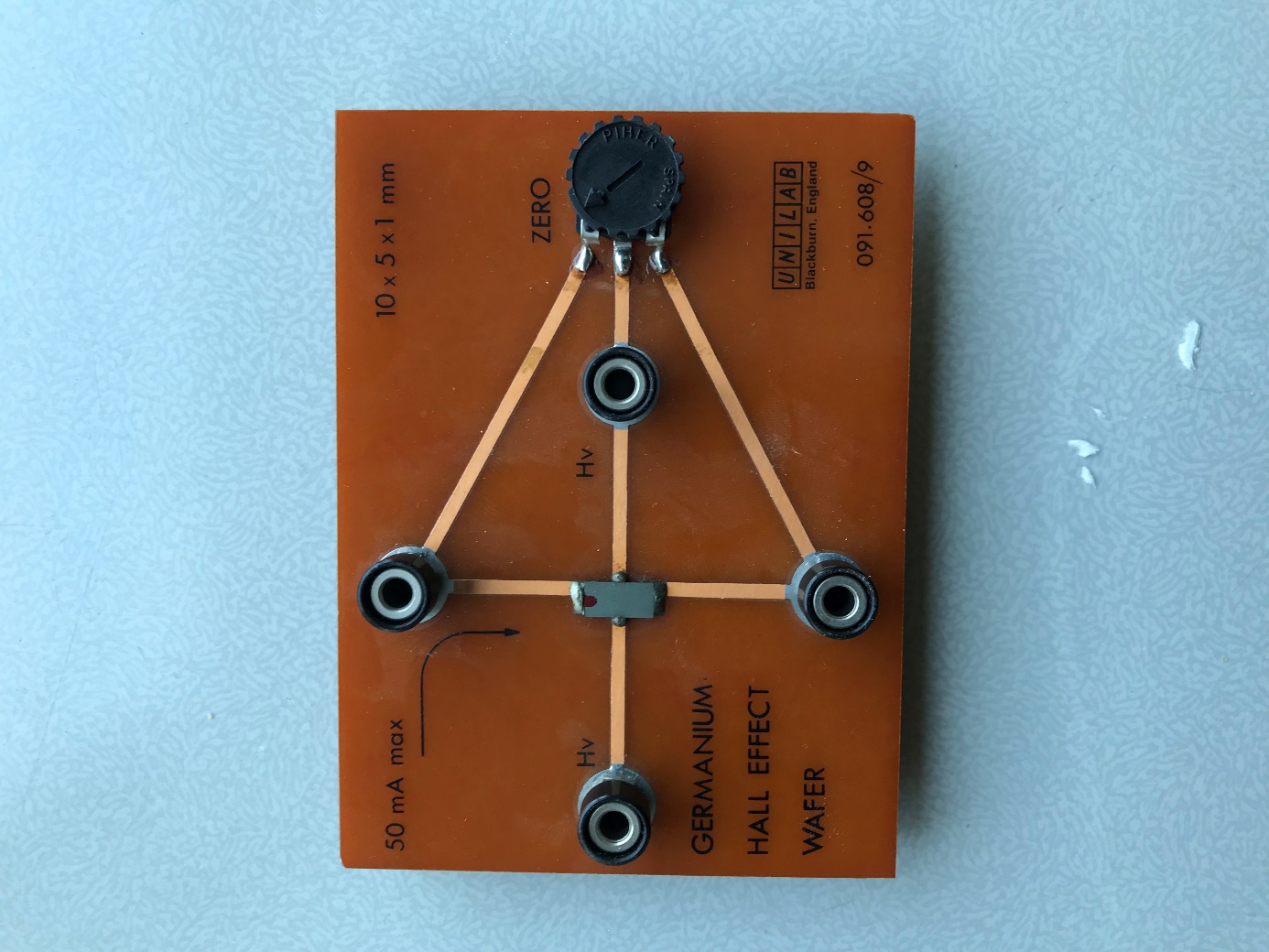 Über die Anschlüsse A und B wird der Strom durch das Germanium-Plättchen reguliert. Er darf 50mA nicht überschreiten. A wird mit dem Drehpotenziometer und dem Stromstärkemessgerät in Reihe an den Pluspol der Batterie angeschlossen. B wird an den Minuspol der Batterie angeschlossen. Die Hall-Spannung wird mit einem Voltmeter über die Anschlüsse C und D gemessen. Die Platine wird so zwischen den Polschuhen positioniert, dass das Hall-Plättchen sich mittig zwischen den Polschuhen befindet.Die Anschlüsse A der Spulen werden miteinander verbunden. Der Anschluss E der linken Spule wird dem negativen Pol und der Anschluss E der rechten Spule wird mit dem positiven Pol des Netzgeräts verbunden.Durchführung: Die Stromstärke durch die Spulen wird schrittweise erhöht und die Hall-Spannung wird gemessen.Aufgabe: Mit dem Germanium-Plättchen wurde die Hallspannung als Funktion der Stromstärke durch die zwei Spulen mit Eisenkern gemessen. Zeige anhand der Messdaten, dass die Hall-Spannung proportional zum Spulenstrom ist:Begründe, warum man daraus schließen kann, dass die Hall-Spannung auch proportional zur Flussdichte des Magnetfelds zwischen den Polschuhen ist.Lösungen:Man kann die Messdaten in einem Diagramm darstellen. Da die Messwerte alle nahezu auf einer Geraden liegen kann man daraus schließen, dass UH proportional zur Stromstärke I ist.Alternativ oder ergänzend kann mit den Messdaten gezeigt werden, dass es eine Konstante k gibt, für die gilt k=  = 7,95 Für die Flussdichte einer schlanken Spule gilt:Die Flussdichte ist direkt proportional zur Stromstärke des Spulenstroms und somit muss die Hall-Spannung proportional zur Flussdichte sein.I in AUh in mV000,43181,511,4216,52,520325I in AUH in mVUH/I in mV/A0,437,51881,511,47,6216,58,252,52083258,33